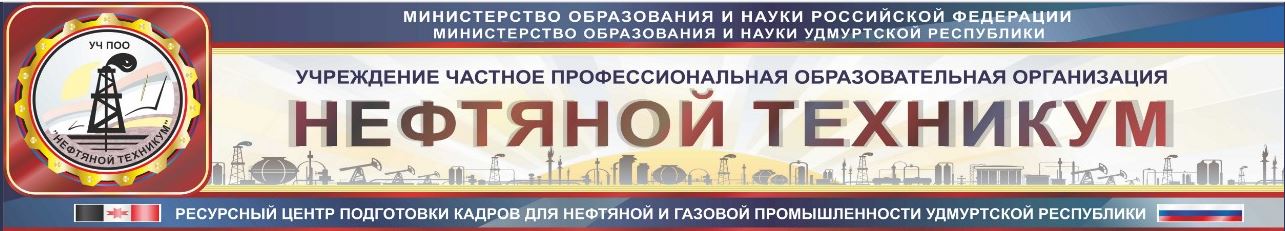 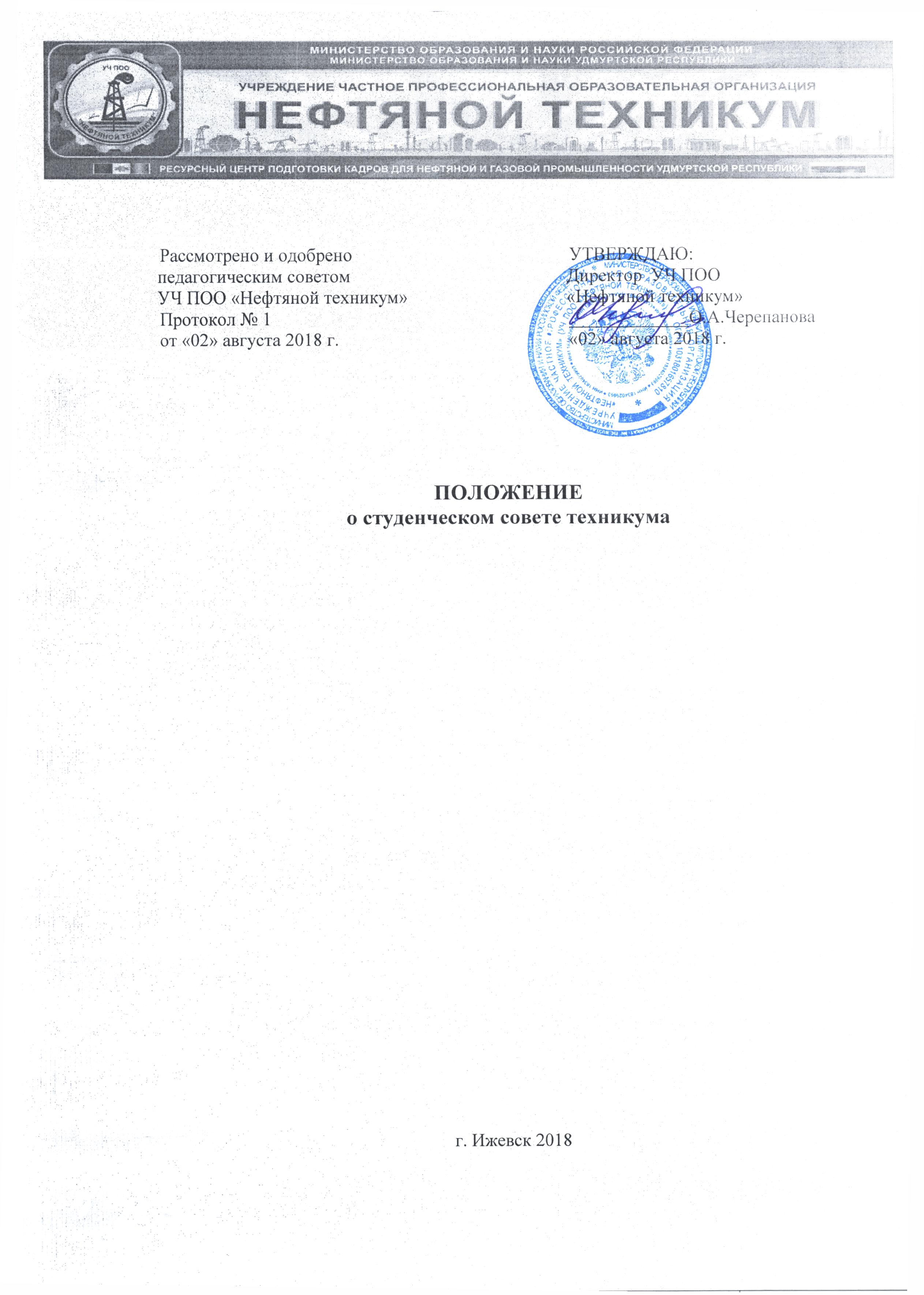 ПОЛОЖЕНИЕо студенческом совете техникумаг. Ижевск 2018ПОЛОЖЕНИЕо студенческом совете техникума1.1.    Данное положение определяет порядок формирования, состав, функции и права членов студенческого совета техникума.1.2.    Студенческий совет техникума, в дальнейшем именуемый Совет, является органом студенческого техникума.1.3.    Совет создается как общественный орган самоуправления студентов обучающихся в техникуме, защищает их права и контролирует выполнение своих обязанностей.1.4.    В своей деятельности Совет руководствуется федеральными и областными законодательными нормативными актами, уставом техникума, а также настоящим Положением.2.Цель и задачи Совета2.1.    Целью Совета является развитие и взаимодействие различных форм студенческого самоуправления в техникуме, самоорганизация личности студентов.2.2.    Основными задачами Совета являются:2.2.1  Создание условий для приобретения студентами организаторского, управленческого и воспитательного опыта.2.2.2  Содействие созданию необходимых условий, способствующих активному вовлечению студенческой молодежи в различные сферы студенческой жизни техникума.2.2.3  Участие в разработке, принятии и реализации нормативных документов, касающихся студенческой молодежи техникума;2.2.4  Прогнозирование ключевых направлений развития событий в студенческой жизни техникума.2.2.5  Профилактика правонарушений и стабилизация обстановки во всех сферах жизни студенчества техникума.2.2.6  Информирование руководства техникума о состоянии развития сфер студенческой жизни.2.2.7   Деятельность по организации и проведению мероприятий, затрагивающих интересы студентов техникума.2.2.8  Содействие администрации техникума в создании благоприятных условий для учебы и отдыха студентов.2.2.9  Активизация работы клубов, секций, кружков в техникуме.
3.Функции Совета3.1.    В соответствии с задачами Совет выполняет следующие функции:3.1.1  Разрабатывает, принимает и реализует меры по координации всех сфер студенческой жизни.3.1.2  Принимает участие в социально-правовой защите студентов техникума.3.1.4 Осуществляет выполнение иных функций в соответствии с изложенными задачами.4. Обеспечение функций Совета4.1.    Для осуществления функций руководство Совета имеет право:4.1.1. Привлекать к работе студенческие организации, отдельных студентов техникума;4.1.2.  Изучать, анализировать и принимать поступающую к нему информацию;4.1.3.  Пользоваться правом безотлагательного приема и решения вопросов руководителями техникума.5.Руководство и организационная структура Совета5.1.    Совет состоит из следующих основных отделов:-   отдел по учебной и исследовательской деятельности студентов;-   отдел по организации досугово-развивающей деятельности студентов;-   отдел по организации социально-бытовой жизни студентов;-   отдел информации и связи с общественностью.5.2.  Руководство деятельностью Совета осуществляет председатель Совета.5.3. Председатель Совета избирается общим собранием студентов (или конференцией) техникума.5.4.  Председатель имеет одного заместителя. В состав Совета входят представители каждой группы всех отделений техникума, а также иные лица. Представители от групп отделений избираются общими собраниями студентов группы. При необходимости по решению Совета в его состав могут вноситься изменения.5.5.  Из состава Совета избирается секретарь и координаторы отделов, распределяются обязанности между другими своими членами.6.Порядок работы студенческого совета6.1.    Студенческий совет работает по плану. Заседания студенческого совета проводятся не реже раз в месяц. Присутствие членов Совета на заседании обязательно.6.2.   Заседание Совета ведет председатель Совета, а в его отсутствие - заместитель.6.3.   Протокол заседания совета ведет секретарь.6.4.   Протокол заседания оформляется двумя подписями председательствующего на заседании и секретаря.6.5.   Заседания совета являются открытыми.6.6.  Решения  Совета принимаются большинством присутствующих на заседании. Заседание Совета правомочно, если на нем присутствует большинство членов Совета. Решение Совета подписывается председателем Совета, а в его отсутствие - заместителем. В случае несогласия с принятым решением член Совета имеет право письменного изложения своего мнения с последующим обязательным приобщением его к протоколу заседания.6.7.   Рекомендации Совета при необходимости проводятся в жизнь приказами и распоряжениями по техникуму.6.8.   Информационно-аналитическое и организационно-техническое обеспечение деятельности Совета осуществляют должностные лица техникума.6.9.   Для лучшей организации работы студенческий совет использует различные средства информации, в том числе стенды о деятельности студенческого совета.7.Обязанности членов студенческого совета7.1.  Председатель Совета организует студенческое самоуправление в техникуме и мероприятия, предусмотренные планом работы техникума, руководит студенческим советом.Председатель студенческого совета:-     обеспечивает постоянную связь совета с руководителем социально-воспитательной службы техникума.-   представляет на утверждение студенческого совета план работы;-     регулярно проводит заседания студенческого совета по актуальным вопросам жизни, быта и отдыха студентов;-   своевременно оповещает студентов, о решениях студенческого совета и планируемых мероприятиях;-     организует подготовку и проведение собраний членов студенческого совета;-   контролирует добросовестное выполнение обязанностей всеми членами студенческого совета.Председатель студенческого совета имеет право:- ходатайствовать перед администрацией техникума, Советом техникума и о поощрении актива органов студенческого самоуправления;-   давать членам студенческого совета разовые поручения.Обязанности секретаря Совета:-   план работы совета на учебный год;-   план заседаний совета;-   календарный план мероприятий на месяц;-   списки студенческого актива техникума;-   протоколы заседаний Совета.8.Дополнения8.1.  Совет имеет право вносить и утверждать дополнения к настоящему Положению.8.2.   Настоящее положение вступает в силу с момента его утверждения директором техникума.Рассмотрено и одобренопедагогическим советомУЧ ПОО «Нефтяной техникум»Протокол № 1от «02» августа 2018 г.УТВЕРЖДАЮ:Директор  УЧ ПОО«Нефтяной техникум»_____________О.А.Черепанова«02» августа 2018 г.